Woodbridge Community Church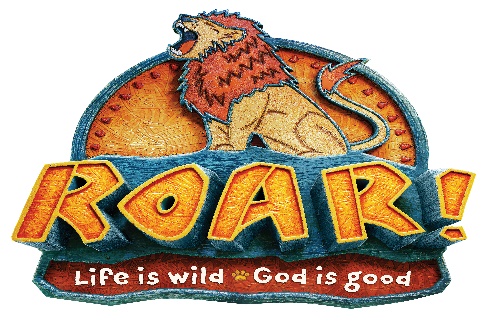 5000 Barranca Parkway, Irvine CA 92504Phone: 949-552-1101email@woodbridgechurch.orgVBS 2019 Registration FormParent/Guardian Information (Please Print)Name______________________________________________________________________________Address____________________________City______________Zip_____________________________Home Phone ____________________ Work Phone _________________Cell Phone_______________Emergency Contact ____________________ Relationship____________ Phone__________________Email: _____________________________________________________________________________Children Information1st Child’s Name ___________________________Birthdate______ Last school grade completed_____Special Needs of Child (learning disability, medications, etc.) __________________________________Food Allergies _____________________________Size of Child’s shirt S __ M ____ L ____ XL ________2nd Child’s Name ___________________________Birthdate ______Last school grade completed____Special Needs of Child (learning disability, medications, etc.) _________________________________Food Allergies ______________________________Size of Child’s shirt S __ M ____ L ____ XL ______Payment Information: Complete Registration/Waiver form. Make checks payable to Woodbridge Community Church.  Early Registration: $60 per child/$120 per family.  Late Registration starting June 17th: $70per child/$140 per family.__________________________________________________________________________________________________________Office use only:Date Received ________ Email Confirmation _________ Release Form_____ Amount _____ (check/cash) Crew _________________